	Module 34A: Agricultural Accounting: Impact of Records (Optional):       Name: ___________________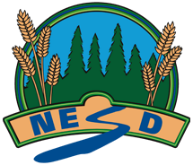 Feedback:Fully meeting expectations, with enriched understanding (EU)Fully meeting grade level expectations (FM)Mostly meeting grade level expectations (MM)Not yet meeting grade level expectations (NY)Assess the impact of accurate record keeping in the agricultural industry.You can thoroughly assess the impact of accurate record keeping in the agricultural industry.
You might be: You can assess the impact of accurate record keeping in the agricultural industry.
You show this by:You are exploring and practicing assessing the impact of accurate record keeping in the agricultural industry.You may be: You are having trouble assessing the impact of accurate record keeping in the agricultural industry.Consider: 